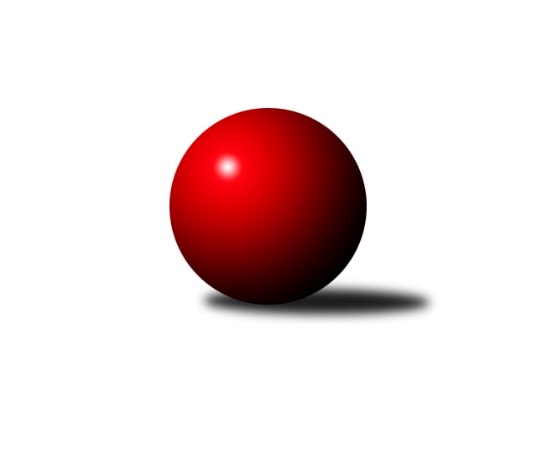 Č.19Ročník 2022/2023	18.3.2023Nejlepšího výkonu v tomto kole: 1708 dosáhlo družstvo: KK Hvězda TrnovanyOkresní přebor - skupina A 2022/2023Výsledky 19. kolaSouhrnný přehled výsledků:SKK Bílina B	- TJ Sokol Duchcov C	1:5	1390:1611	1.0:7.0	17.3.KK Hvězda Trnovany	- TJ Elektrárny Kadaň C	4:2	1708:1703	4.0:4.0	17.3.TJ Slovan Vejprty	- TJ Lokomotiva Žatec B	4:2	1546:1474	4.0:4.0	18.3.TJ VTŽ Chomutov B	- TJ Sokol Údlice C	1:5	1610:1614	3.0:5.0	18.3.TJ Sokol Údlice B	- Sokol Spořice B	5:1	1637:1443	6.0:2.0	18.3.Tabulka družstev:	1.	KK Hvězda Trnovany	17	14	1	2	77.0 : 25.0 	85.0 : 51.0 	 1679	29	2.	TJ Sokol Údlice B	17	12	1	4	68.0 : 34.0 	87.0 : 49.0 	 1612	25	3.	TJ Sokol Duchcov C	18	12	0	6	62.5 : 45.5 	82.5 : 61.5 	 1617	24	4.	TJ Lokomotiva Žatec B	18	10	3	5	59.0 : 49.0 	74.5 : 69.5 	 1535	23	5.	TJ Slovan Vejprty	17	9	2	6	56.5 : 45.5 	74.5 : 61.5 	 1595	20	6.	TJ Sokol Údlice C	18	9	0	9	54.5 : 53.5 	69.0 : 75.0 	 1545	18	7.	TJ Elektrárny Kadaň C	17	8	1	8	52.5 : 49.5 	69.0 : 67.0 	 1598	17	8.	SKK Bílina B	17	4	3	10	40.5 : 61.5 	55.5 : 80.5 	 1489	11	9.	Sokol Spořice B	17	3	2	12	35.0 : 67.0 	56.5 : 79.5 	 1494	8	10.	TJ KK Louny B	17	4	0	13	31.5 : 70.5 	52.0 : 84.0 	 1494	8	11.	TJ VTŽ Chomutov B	17	3	1	13	33.0 : 69.0 	54.5 : 81.5 	 1535	7Podrobné výsledky kola:	 SKK Bílina B	1390	1:5	1611	TJ Sokol Duchcov C	Jana Černíková	 	 190 	 170 		360 	 0:2 	 421 	 	208 	 213		Tomáš Šaněk	Roman Moucha	 	 192 	 189 		381 	 1:1 	 351 	 	143 	 208		Miroslava Zemánková	Veronika Šílová	 	 190 	 190 		380 	 0:2 	 420 	 	210 	 210		Josef Otta st.	Ladislav Kandr	 	 151 	 118 		269 	 0:2 	 419 	 	212 	 207		Jiří Müllerrozhodčí: Veronika ŠílováNejlepší výkon utkání: 421 - Tomáš Šaněk	 KK Hvězda Trnovany	1708	4:2	1703	TJ Elektrárny Kadaň C	Petr Petřík	 	 208 	 237 		445 	 1:1 	 435 	 	220 	 215		Lada Strnadová	Bohumil Navrátil *1	 	 199 	 185 		384 	 0:2 	 412 	 	214 	 198		Petr Strnad	Vladislav Jedlička	 	 192 	 230 		422 	 1:1 	 444 	 	215 	 229		Pavel Nocar ml.	Pavel Jedlička	 	 231 	 226 		457 	 2:0 	 412 	 	227 	 185		Jaroslav Seifertrozhodčí: Ondřej Koblihstřídání: *1 od 51. hodu Ondřej KoblihNejlepší výkon utkání: 457 - Pavel Jedlička	 TJ Slovan Vejprty	1546	4:2	1474	TJ Lokomotiva Žatec B	Bohuslav Hoffman	 	 211 	 192 		403 	 1:1 	 390 	 	197 	 193		Pavel Vacinek	Johan Hablawetz	 	 187 	 205 		392 	 2:0 	 295 	 	181 	 114		Pavla Vacinková	Josef Malár	 	 168 	 169 		337 	 0:2 	 365 	 	169 	 196		Veronika Rajtmajerová	Josef Hudec	 	 193 	 221 		414 	 1:1 	 424 	 	220 	 204		Petr Teinzerrozhodčí: Josef HudecNejlepší výkon utkání: 424 - Petr Teinzer	 TJ VTŽ Chomutov B	1610	1:5	1614	TJ Sokol Údlice C	Milan Šmejkal	 	 201 	 194 		395 	 0:2 	 414 	 	207 	 207		Blažej Kašný	Jitka Váňová	 	 199 	 167 		366 	 0:2 	 392 	 	203 	 189		Karel Nudčenko	Lenka Nováková	 	 222 	 216 		438 	 2:0 	 376 	 	191 	 185		Jiří Suchánek	Filip Prokeš	 	 221 	 190 		411 	 1:1 	 432 	 	210 	 222		Jaroslava Paganikovározhodčí: Filip ProkešNejlepší výkon utkání: 438 - Lenka Nováková	 TJ Sokol Údlice B	1637	5:1	1443	Sokol Spořice B	Jan Hák	 	 210 	 175 		385 	 1:1 	 406 	 	195 	 211		Petr Vokálek	Jaroslav Hodinář	 	 217 	 207 		424 	 2:0 	 340 	 	164 	 176		Boleslava Slunéčková	Antonín Šulc	 	 210 	 194 		404 	 1:1 	 384 	 	174 	 210		Jiřina Kařízková	Michal Šlajchrt	 	 200 	 224 		424 	 2:0 	 313 	 	169 	 144		Jana Černározhodčí: Jaroslav HodinářNejlepšího výkonu v tomto utkání: 424 kuželek dosáhli: Jaroslav Hodinář, Michal ŠlajchrtPořadí jednotlivců:	jméno hráče	družstvo	celkem	plné	dorážka	chyby	poměr kuž.	Maximum	1.	Pavel Jedlička 	KK Hvězda Trnovany	437.06	304.4	132.6	7.1	5/7	(473)	2.	Jiří Müller 	TJ Sokol Duchcov C	431.29	293.3	138.0	4.9	7/8	(494)	3.	Lada Strnadová 	TJ Elektrárny Kadaň C	425.38	289.9	135.5	6.0	8/8	(461)	4.	Blažej Kašný 	TJ Sokol Údlice C	425.20	293.0	132.2	6.8	9/9	(464)	5.	Josef Hudec 	TJ Slovan Vejprty	422.50	297.5	125.0	7.9	8/8	(459)	6.	Štěpán Kandl 	KK Hvězda Trnovany	421.23	297.1	124.1	7.8	5/7	(486)	7.	Vladislav Jedlička 	KK Hvězda Trnovany	418.20	290.0	128.3	8.0	6/7	(451)	8.	Petr Petřík 	KK Hvězda Trnovany	414.44	292.2	122.2	7.2	5/7	(447)	9.	Jan Čermák 	TJ Lokomotiva Žatec B	413.10	286.7	126.4	8.5	8/9	(477)	10.	Miroslav Sodomka 	TJ KK Louny B	410.51	281.8	128.7	6.5	7/9	(444)	11.	Jaroslav Seifert 	TJ Elektrárny Kadaň C	409.92	291.7	118.2	7.8	8/8	(451)	12.	Jan Hák 	TJ Sokol Údlice B	409.84	287.7	122.1	6.3	8/8	(429)	13.	Jaroslav Hodinář 	TJ Sokol Údlice B	407.60	284.6	123.0	9.1	7/8	(444)	14.	Lenka Nováková 	TJ VTŽ Chomutov B	405.79	292.8	113.0	8.0	7/8	(438)	15.	Milan Lanzendörfer 	TJ Slovan Vejprty	405.77	283.1	122.7	8.5	6/8	(443)	16.	Jiří Perkner 	SKK Bílina B	401.42	286.2	115.3	10.5	6/7	(435)	17.	Jan Zach 	TJ Elektrárny Kadaň C	400.86	285.6	115.3	11.5	7/8	(431)	18.	Tomáš Šaněk 	TJ Sokol Duchcov C	400.50	273.0	127.5	7.3	6/8	(434)	19.	Roman Moucha 	SKK Bílina B	398.26	283.2	115.0	8.8	5/7	(439)	20.	Michal Šlajchrt 	TJ Sokol Údlice B	398.25	287.8	110.4	10.2	6/8	(427)	21.	Josef Otta  st.	TJ Sokol Duchcov C	397.09	285.0	112.1	11.0	8/8	(468)	22.	Petr Teinzer 	TJ Lokomotiva Žatec B	395.83	286.0	109.8	10.4	9/9	(424)	23.	Milan Bašta 	TJ KK Louny B	394.43	280.3	114.1	10.9	8/9	(430)	24.	Jiřina Kařízková 	Sokol Spořice B	393.36	275.6	117.8	8.2	7/8	(445)	25.	Josef Malár 	TJ Slovan Vejprty	392.77	271.8	121.0	9.7	8/8	(424)	26.	Pavel Vacinek 	TJ Lokomotiva Žatec B	392.59	273.9	118.7	10.1	7/9	(441)	27.	Antonín Šulc 	TJ Sokol Údlice B	392.42	272.9	119.5	11.1	6/8	(447)	28.	Karel Nudčenko 	TJ Sokol Údlice C	391.21	270.4	120.8	9.9	8/9	(437)	29.	Johan Hablawetz 	TJ Slovan Vejprty	383.46	279.7	103.7	12.8	6/8	(428)	30.	Filip Prokeš 	TJ VTŽ Chomutov B	376.83	273.8	103.1	12.8	6/8	(445)	31.	Milan Mestek 	Sokol Spořice B	376.57	268.8	107.8	10.9	6/8	(406)	32.	Veronika Šílová 	SKK Bílina B	376.44	275.1	101.3	13.2	7/7	(431)	33.	Miroslava Zemánková 	TJ Sokol Duchcov C	375.27	266.6	108.7	11.6	7/8	(415)	34.	Petr Vokálek 	Sokol Spořice B	371.79	262.6	109.1	11.5	7/8	(406)	35.	Jana Černíková 	SKK Bílina B	369.33	275.8	93.5	14.6	5/7	(404)	36.	Milan Šmejkal 	TJ VTŽ Chomutov B	365.64	264.0	101.7	12.8	7/8	(395)	37.	Veronika Rajtmajerová 	TJ Lokomotiva Žatec B	357.95	263.7	94.2	15.3	7/9	(412)	38.	Jana Salačová 	TJ KK Louny B	354.68	252.3	102.4	13.8	7/9	(417)	39.	Jiří Suchánek 	TJ Sokol Údlice C	341.11	247.4	93.7	17.9	9/9	(419)	40.	Martina Drahošová 	TJ KK Louny B	340.69	251.4	89.3	17.1	6/9	(380)	41.	Miriam Nocarová 	TJ Elektrárny Kadaň C	338.89	241.4	97.5	15.1	6/8	(407)	42.	Ladislav Kandr 	SKK Bílina B	283.60	206.8	76.8	24.1	5/7	(306)		Martin Bergerhof 	KK Hvězda Trnovany	441.63	295.8	145.8	4.3	4/7	(480)		Zbyněk Vytiska 	TJ VTŽ Chomutov B	437.92	301.8	136.1	7.4	5/8	(487)		Josef Otta  ml.	TJ Sokol Duchcov C	429.67	301.7	128.0	8.9	3/8	(491)		Eduard Houdek 	TJ Sokol Údlice B	426.96	294.5	132.4	8.7	4/8	(449)		Jaroslava Paganiková 	TJ Sokol Údlice C	421.82	290.7	131.2	6.2	5/9	(442)		Petr Pop 	TJ KK Louny B	421.00	291.0	130.0	9.0	1/9	(421)		Miroslava Žáková 	TJ Sokol Duchcov C	420.50	295.8	124.7	6.8	3/8	(429)		Roman Exner 	TJ Sokol Duchcov C	420.00	295.9	124.1	10.3	3/8	(461)		Jitka Jindrová 	Sokol Spořice B	412.50	293.8	118.8	8.5	2/8	(445)		Pavel Nocar  ml.	TJ Elektrárny Kadaň C	410.58	291.2	119.4	9.8	5/8	(459)		Jindřich Šebelík 	TJ Sokol Údlice B	406.17	293.3	112.8	9.8	2/8	(419)		Miroslav Kesner 	TJ KK Louny B	395.11	279.9	115.2	9.7	3/9	(419)		Ondřej Koblih 	KK Hvězda Trnovany	394.75	283.7	111.1	12.3	4/7	(439)		Milan Černý 	Sokol Spořice B	393.08	274.8	118.3	6.8	4/8	(463)		Emil Campr 	TJ Sokol Údlice B	384.50	283.0	101.5	9.5	2/8	(386)		Miroslav Farkaš 	TJ Slovan Vejprty	381.00	293.0	88.0	17.0	1/8	(381)		Miroslav Šaněk 	SKK Bílina B	378.75	263.6	115.2	9.9	4/7	(409)		Rudolf Tesařík 	TJ VTŽ Chomutov B	377.57	276.1	101.5	10.7	5/8	(412)		Bohuslav Hoffman 	TJ Slovan Vejprty	376.63	275.5	101.2	15.3	5/8	(430)		František Pfeifer 	TJ KK Louny B	372.42	272.8	99.7	15.9	4/9	(412)		Václav Šulc 	TJ Sokol Údlice B	372.00	265.0	107.0	11.0	1/8	(372)		Milan Daniš 	TJ Sokol Údlice C	370.42	264.1	106.3	9.4	4/9	(401)		Pavla Vacinková 	TJ Lokomotiva Žatec B	367.23	267.4	99.8	15.3	5/9	(414)		Tomáš Pičkár 	TJ Sokol Údlice C	364.50	272.5	92.0	19.5	1/9	(381)		Petr Strnad 	TJ Elektrárny Kadaň C	364.33	272.0	92.3	14.9	3/8	(412)		Jitka Váňová 	TJ VTŽ Chomutov B	363.50	260.8	102.8	10.3	2/8	(388)		Radek Mihal 	TJ Sokol Údlice C	358.53	260.9	97.6	14.1	5/9	(381)		Jana Černá 	Sokol Spořice B	351.67	254.3	97.3	12.0	3/8	(384)		Andrea Pfeiferová 	TJ KK Louny B	350.32	253.2	97.2	14.8	5/9	(400)		Stanislav Novák 	TJ VTŽ Chomutov B	348.92	255.7	93.3	14.9	4/8	(389)		Boleslava Slunéčková 	Sokol Spořice B	343.50	254.2	89.3	17.7	5/8	(391)		Milada Pšeničková 	Sokol Spořice B	342.08	251.8	90.3	15.3	4/8	(364)		Jan Rajtmajer 	TJ Lokomotiva Žatec B	295.00	235.0	60.0	23.0	1/9	(295)Sportovně technické informace:Starty náhradníků:registrační číslo	jméno a příjmení 	datum startu 	družstvo	číslo startu
Hráči dopsaní na soupisku:registrační číslo	jméno a příjmení 	datum startu 	družstvo	Program dalšího kola:20. kolo23.3.2023	čt	17:00	TJ Elektrárny Kadaň C - SKK Bílina B	24.3.2023	pá	17:00	TJ KK Louny B - TJ Sokol Údlice B	24.3.2023	pá	18:00	TJ Sokol Duchcov C - TJ VTŽ Chomutov B	25.3.2023	so	9:00	Sokol Spořice B - KK Hvězda Trnovany	25.3.2023	so	14:30	TJ Sokol Údlice C - TJ Slovan Vejprty				TJ Lokomotiva Žatec B - -- volný los --	Nejlepší šestka kola - absolutněNejlepší šestka kola - absolutněNejlepší šestka kola - absolutněNejlepší šestka kola - absolutněNejlepší šestka kola - dle průměru kuželenNejlepší šestka kola - dle průměru kuželenNejlepší šestka kola - dle průměru kuželenNejlepší šestka kola - dle průměru kuželenNejlepší šestka kola - dle průměru kuželenPočetJménoNázev týmuVýkonPočetJménoNázev týmuPrůměr (%)Výkon9xPavel JedličkaTrnovany4571xTomáš ŠaněkDuchcov C112.574213xPetr PetříkTrnovany4454xJosef Otta st.Duchcov C112.314205xPavel Nocar ml.El. Kadaň C4446xJiří MüllerDuchcov C112.044194xLenka NovákováChomutov B4382xLenka NovákováChomutov B110.524387xLada StrnadováEl. Kadaň C4356xJaroslav HodinářÚdlice B110.064243xJaroslava PaganikováÚdlice C4322xMichal ŠlajchrtÚdlice B110.06424